TÍTULO (Centralizado, Arial, Negrito, Tamanho 14, Caps Lock) TODO EM LETRAS MAIÚSCULAS NO ESTILO <Titulo Portugues>VERSÃO DO TÍTULO EM INGLÊS TODO EM LETRAS MAIÚSCULAS E ITÁLICO NO ESTILO <Titulo Ingles>Primeiro A. Autor, Segundo A. AUtor, Assim P. O. R. Diante. Primeiro-nome e Último-nome, Separados-por Vírgulas, Nomes-Intermediários S. Abreviados
(Texto centrado, Fonte: Times New Roman, Regular, Tamanho: 10) (Estilo: <AUTORES>) Laboratório de Qualquer Coisa, Depto. de Outra Coisa, Universidade de Algum Lugar
Caixa Postal 6969, 12345-678 Patopolis, DL, Patoland 
Laboratório, Departamento, Universidade Endereço para Correspondência. Uma nova linha é começada por Shift-Enter para não terminar o parágrafo e evitar a mudança prematura de estilo. O estilo aqui é <Afiliacao>
E-mails: um-autor@acme.com, segundo@acme.com.br, usar-uma-fonte-de-tamanho-fixo@como-Courier-News (de preferência)Abstract This is where the abstract should be placed. It is a single paragraph providing a concise summary of the material in the paper below. It usually has less than 200 words. It should not be confused with the introduction, must not contain abbreviations, footnotes, references to literature, figures etc. It is followed by the keywords (preferably between 3 and 6). Style: <Abstract>Keywords Keyword list, separated by, colons. Estilo: <Keywords>Resumo Este é o lugar de colocar o texto do resumo (um único parágrafo, que é um sumário conciso do trabalho, menos de 200 palavras em geral). Não pode ser confundido com a introdução, não pode conter abreviações, notas de rodapé, referências à literatura, tabelas, figuras etc. Para você que está escrevendo seu artigo em Espanhol, uma das primeiras coisas que devem ser feitas é mudar o idioma no estilo Normal para Espanhol (Format|Style|Normal|Modify|Format|Idiom|Spanish). Estilo: <Resumo>Palavras-chave Lista de palavras-chave, separadas por vírgulas. Estilo: <Palavraschave>Linha temática <indicação da linha temática do trabalho>1    Introdução (Estilo: <Secao>, 20pt antes)Os eventos EnsinoGEO 2018 – VIII Simpósio Nacional de Ensino e História de Ciências da Terra e VIII GeoSciEd 2018 – the 8th Quadrennial Conference of the International Geoscience Education Organisation (IGEO) terão suas Atas publicadas eletronicamente, em sítio na internet. Assim, os autores devem submeter a cópia final de seus artigos na forma de um arquivo seguindo este modelo ou como PDF.Este arquivo foi criado para ajudá-lo a produzir o artigo segundo as normas do Simpósio. Você pode usar outro editor de texto, mas depois precisa gravar e transferir seu documento para este formato. Este modelo deve ajudá-lo a conseguir uma aproximação ao formato esperado. Para manter a formatação adequada, basta você especificar o estilo certo para cada parte de seu artigo. Por exemplo, no cabeçalho acima, todas as partes indicam o estilo correto (entre <>). O estilo deste parágrafo é <Texto>, do parágrafo anterior é <Texto_depois_de_cabecalho>, do título da seção é <Secao>. Felizmente, você não tem de especificar estes estilos a todo momento, porque o estilo seguinte é automaticamente escolhido.Os estilos que, de fato, você usará são <Secao> e <Subsecao>, quando você decidir começar uma nova seção ou uma nova subseção. Há alguns detalhes sobre retoques finais para o espaço sobre os cabeçalhos na Seç. 2.5.2   Recomendações para a Edição (Estilo: <Secao>, 20pt antes)2.1 Fontes Usadas (Estilo: <Subsecao>)As fontes usadas aqui são todas fontes TrueType:Times New RomanCourier NewSymbolUma fonte como Arial poderia ser usada para textos formatados em fonte sans serif. Em geral, não é boa idéia usar uma profusão de fontes diferentes e pouco populares. Na maioria dos casos de artigos, as quatro fontes citadas podem ser suficientes.Configurando o Word (Estilo: <Subsecao>, 20pt antes)Por causa da dependência do programa em relação ao driver de impressora usado, sugerimos instalar um driver de impressora PostScript como primeira providência; defina-a como impressora padrão. Assim, você evitará surpresas na formatação de seu artigo que se modifica conforme a impressora especificada.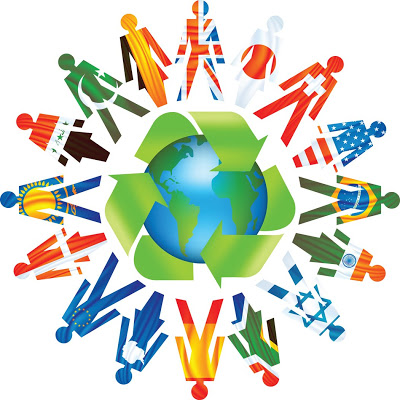 Figura . Geociências para todos (Ilustração Virtual).O Windows possui orientações específicas para instalar uma impressora. Como não estamos bem certos se pode haver diferenças entre impressoras PostScript, recomendamos que você instale HP LaserJet 5P/5MP PostScript (ou similar) como impressora local e conecte-a ao dispositivo lógico FILE: ao invés de uma porta de hardware. Toda vez que você imprimir, surgirá um quadro de díalogo para você especificar o nome do arquivo que será gerado, por exemplo: sbai001.ps. Sempre que for editar o seu arquivo, certifique-se de que este driver de impressora está sendo usado.Não se esqueça: os seus ajustes finais como quebra de linhas e páginas podem mudar muito com outra impressora selecionada. Por exemplo, seu artigo de seis páginas pode ganhar uma página a mais por conta de um driver de impressora diferente.No processo de instalação do driver de impressora, você em geral precisará baixar drivers específicos da inernet ou recorrer aos arquivos originais de instalação.2.3 Figuras e TabelasLembramos que no Word figuras e tabelas são introduzidas manualmente. Por isso, sugerimos que você só inclua estes elementos depois de pronto o texto do artigo.O posicionamento é feito por meio de frames (ou molduras) que podem ser fixadas no alto de uma coluna ou no alto de uma página. Por exemplo, no topo desta coluna temos um exemplo de figura de uma única coluna (Fig. 1) e no topo da coluna seguinte, um começo de tabela de uma única coluna (Tabela 1). Preste atenção aos parâmetros especificados que podem ser vistos selecionando a moldura e com o botão direito acessando o quadro de diálogo Formatar Moldura. Sugerimos inserir figuras com Criar Figura (que garante que os elementos da mesma continuem juntos e na posição relativa correta).Tabela . Começo de uma Tabela de quatro colunas e três linhas.2.4 Retoques FinaisRecomenda-se na elaboração dos artigos a sequência:Escrever o texto em parágrafos, subseções, seções, com equações entremeadas etc;Escolher a posição das tabelas e figuras;Revisar e fazer os últimos ajustes de quebra de linhas, colunas e páginas.Um problema do Word muito difícil de resolver é o fato de não ser mantido o mesmo tamanho entre as colunas de uma página (o que resulta em um aspecto tipográfico do texto deplorável).3   ConclusãoNada mais nos resta senão desejar-lhe boa sorte na preparação de seu artigo. Contamos com seu trabalho e sua presença no EnsinoGEO 2018 – VIII Simpósio Nacional de Pesquisa em Ensino e História de Ciências da Terra em Campinas, 2018.AgradecimentosEste arquivo foi adaptado do utilizado em edições anteriores do Simpósio Nacional de Ensino e História de Ciências da Terra e havia sido inspirado em modelo do XII Congresso Brasileiro de Automática, realizado em Uberlândia em 1998. Agradecemos aos autores originais e aos responsáveis pelas sucessivas modificações.ReferênciasCalonge A., Brusi D., Gil C., Pedrinaci E. 2012. La enseñanza de la Geología en España. Sociedad Geológica de España (SGE), Geo-Temas, 13: 595-598.Cervato C., Frodeman R. 2012. The significance of geologic time: cultural, educational, and economic frameworks. The Geol. Soc. Am., Special Paper, n. 486, p.19-27. URL: doi: 10.1130/2012.2486(03). A importância do tempo geológico: desdobramentos culturais, educacionais e econômicos. Trad. M.C. Briani & P.W. Gonçalves. Terræ Didatica, 10(1):67-79. URL: http://www.ige.unicamp.br/terraedidatica/v10_1/6.html. Acesso 25.10.2016. UNESCO. United Nations Educational, Scientific and Cultural Organization. 2015. Brazil. Education for all 2015 National Review. Brasilia: UNESCO. URL: http://www.unesco.org/new/en/brasilia/education/education-for-all/.